Spring Newsletter 2018-19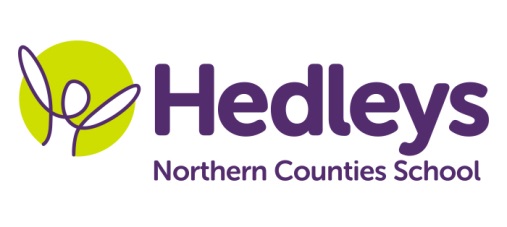 Dear Parents and Carers,Welcome back and we hope you enjoyed the lovely weather over the Easter weekend.This year our team is Charlotte, Lisa, Nicola, Dawn, Lucy and Claire and we have Hayley who is joining us this term too working 1:1 with the students. Our therapy team continues to be Nicola Leonard (SaLT), Michele McCafferty (OT) and Sophia (Physiotherapist). We are also fortunate to receive support from Hannah Ashman (Music Therapist) and Steph Richards (SaLT assistant). Lauren will be working with us again on Tuesday morning doing art.This term the class topic will be Planet Earth. Our interactive story will be Whatever Next and we will be discovering the textures of the different planets and the things we would take into space. We will focus on the following areas of learning:Peer interaction – children will be supported to become aware of their peers and interact with them.The sensory room has now been finished and we look forward to accessing the magic carpet, bubble tube, fibre optics, sensory wall panel and other fantastic resources.In speech and language therapy sessions we will continue to focus on engagement with peers in sessions such as; social games, intensive interactions and sensory room sessions. In addition, students will be continuing to focus on the development of ICT skills in partnership with the occupational therapist. This will focus on the development of communication skills whilst accessing the new sensory room. In occupational therapy sessions we will continue to use the sensory room equipment, Magic carpet, seating assessments and postural management.In physiotherapy sessions we will continue to maximise the student’s physical activity throughout the curriculum including motor sessions, hydrotherapy and rebound. We are also keen to discuss and support the students being active in their home and leisure time.Please don’t hesitate to contact us on p.wiltshire@percyhedley.org.uk n.leonard@percyhedley.org.uk  m.mccafferty@percyhedley.org.uk  Best wishes,Pam and the team